ОБЩЕРОССИЙСКИЙ ПРОФСОЮЗ ОБРАЗОВАНИЯСВЕРДЛОВСКАЯ ОБЛАСТНАЯ ОРГАНИЗАЦИЯОбзор СМИ с 31.10.2022 – 06.11.2022г.Поддерживающие школы и вузы компании с 2023 года смогут получать налоговый вычет06 ноябряПрезидент РФ Владимир Путин подписал закон подписал закон о налоговом вычете для компаний, поддерживающих школы и вузы. Компании, поддерживающие детские сады, школы, техникумы, колледжи и вузы, получили право на инвестиционный налоговый вычетhttps://ug.ru/podderzhivayushhie-shkoly-i-vuzy-kompanii-s-2023-goda-smogut-poluchat-nalogovyj-vychet/В Кремле поставили точку в «Разговорах о важном»05 ноябряШкольники не могут выбирать, посещать им занятия «Разговоры о важном» или нет. Эти уроки являются обязательной частью учебного процесса. Об этом напомнил начальник управления президента РФ по общественным проектам Сергей Новиков.https://ug.ru/v-kremle-postavili-tochku-v-razgovorah-o-vazhnom/Как оформляется больничный по уходу за ребенком, и каков размер выплаты03 ноябряВсе работающие россияне, имеющие детей, непременно сталкиваются с вопросами, касающимися ухода на больничный из-за болезни ребенка. Кто может на него рассчитывать, как его взять – рассказываем об этих и других важных моментах.https://ug.ru/kak-oformlyaetsya-bolnichnyj-po-uhodu-za-rebenkom-i-kakov-razmer-vyplaty/Минпросвещения разработало поправки в порядок проведения олимпиад, уравнивающие права участников02 ноябряИзменения предлагается внести в порядок проведения Всероссийской олимпиады школьников, который утвержден приказом Минпросвещения от 27 ноября 2020 года.https://ug.ru/minprosveshheniya-razrabotalo-popravki-v-poryadok-provedeniya-olimpiad-uravnivayushhie-prava-uchastnikov/Свердловский областной комитетОбщероссийского Профсоюза образования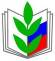 